Филиал муниципального автономного общеобразовательного учреждения«Прииртышская средняя общеобразовательная школа» - «Верхнеаремзянская СОШ им. Д.И. Менделеева»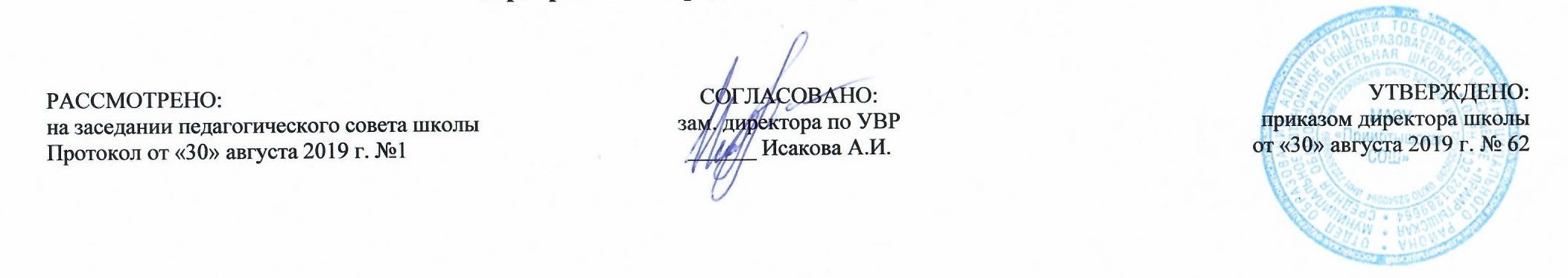 РАБОЧАЯ ПРОГРАММАпо алгебре и начала математического анализадля 11 классана 2019-2020 учебный годПланирование составлено в соответствии                                                                                                                           Составитель программы:                             с ФК ГОС СОО                                                                                                                                                                    Кряжева Ольга Сергеевна                                                                                                                                                               учитель математикиС. Верхние Аремзяны2019 годПояснительная запискаПрограмма по предмету «Алгебра и начала математического анализа» (базовый уровень)  для обучающихся 11 класса разработана в соответствии с приказом Министерства образования  и науки Российской Федерации от 05.03.2004 №1089  «Об утверждении федерального компонента государственных образовательных стандартов начального общего, основного общего, среднего (полного) общего  образования" (в редакции от 07.06.2017 года), примерной программой среднего (полного) общего образования   по алгебре, авторской программой  Алгебра и начала математического анализа.10-11 классы/авт.-сост. А.Н. Колмогоров, А.М. Абрамов «Программы общеобразовательных учреждений. Алгебра  10-11 классы».  - М.: Просвещение,2006 гТребования к уровню подготовкиВ результате изучения математики на базовом уровне ученик должен:знать/понимать - значение математической науки для решения задач, возникающих в теории и практике; широту и в то же время ограниченность применения математических методов к анализу и исследованию процессов и явлений в природе и обществе;- значение практики и вопросов, возникающих в самой математике для формирования и развития математической науки; историю развития понятия числа, создания математического анализа, возникновения и развития геометрии;- универсальный характер законов логики математических рассуждений, их применимость во всех областях человеческой деятельности;- вероятностный характер различных процессов окружающего мира.АлгебраУметь:- выполнять арифметические действия, сочетая устные и письменные приемы, применение вычислительных устройств; находить значения корня натуральной степени, степени с рациональным показателем, логарифма, используя при необходимости вычислительные устройства; пользоваться оценкой и прикидкой при практических расчетах;- проводить по известным формулам и правилам преобразования буквенных выражений, включающих степени, радикалы, логарифмы и тригонометрические функции;- вычислять значения числовых и буквенных выражений, осуществляя необходимые подстановки и преобразования;использовать приобретенные знания и умения в практической деятельности и повседневной жизни для:- практических расчетов по формулам, включая формулы, содержащие степени, радикалы, логарифмы и тригонометрические функции, используя при необходимости справочные материалы и простейшие вычислительные устройства.Функции и графикиУметь:- определять значение функции по значению аргумента при различных способах задания функции;- строить графики изученных функций;- описывать по графику поведение и свойства функций, находить по графику функции наибольшие и наименьшие значения;- решать уравнения, простейшие системы уравнений;использовать приобретенные знания и умения в практической деятельности и повседневной жизни для:- описания с помощью функций различных зависимостей, представления их графически, интерпретации графиков.Начала математического анализаУметь:- вычислять производные и первообразные элементарных функций, используя справочные материалы;- исследовать в простейших случаях функции на монотонность, находить наибольшие и наименьшие значения функций, строить графики многочленов  с использованием аппарата математического анализа;использовать приобретенные знания и умения в практической деятельности и повседневной жизни для:- решения прикладных задач, в том числе социально-экономических и физических, на наибольшие и наименьшие значения, на нахождение скорости и ускорения.Уравнения и неравенстваУметь:- решать рациональные, показательные и логарифмические уравнения и неравенства;- составлять уравнения И НЕРАВЕНСТВА по условию задачи;- использовать для приближенного решения уравнений и неравенств графический метод;- изображать на координатной плоскости множества решений простейших уравнений и их систем;использовать приобретенные знания и умения в практической деятельности и повседневной жизни для:- построения и исследования простейших математических моделей.Элементы комбинаторики, статистики и теории вероятностейУметь:- решать простейшие комбинаторные задачи методом перебора, а также с использованием известных формул;- вычислять в простейших случаях вероятности событий на основе подсчета числа исходов;использовать приобретенные знания и умения в практической деятельности и повседневной жизни для:- анализа реальных числовых данных, представленных в виде диаграмм, графиков;- анализа информации статистического характера.Нормы оценивания результатовОценка устных ответов по математике.     «5» ставится, если обучающийся полно раскрыл содержание материала в объёме, предусмотренном программой и учебником; изложил материал грамотным языком в определённой логической последовательности, точно используя математическую терминологию и символику; правильно выполнил рисунки, чертежи, графики, сопутствующие ответу; показал умение иллюстрировать теоретические положения конкретными примерами, применять их в новой ситуации при выполнении практического задания; продемонстрировал усвоение ранее изученных сопутствующих вопросов, сформированность и устойчивость используемых при ответе умений и навыков; отвечал самостоятельно, без наводящих вопросов учителя. Возможны одна-две неточности при освещении второстепенных вопросов или в выкладках, которые ученик легко исправил после замечания учителя.     «4» ставится, если ответ удовлетворяет в основном требованиям на оценку «5», но при этом имеет один из недостатков: в изложении допущены небольшие пробелы, не исказившие математическое содержание ответа, исправленные после замечания учителя; допущены 1-2 недочёта при освещении основного содержания ответа, исправленные после замечания учителя; допущены ошибка или более двух недочётов при освещении второстепенных вопросов или в выкладках, легко исправленные после замечания учителя.      «3» ставится, если обучающийся неполно или непоследовательно раскрыл содержание материала, но показал общее понимание вопроса и продемонстрировал умения, достаточные для дальнейшего усвоения программного материала (определённые «Требованиями к математической подготовке учащихся»); если у обучающегося имелись затруднения или им были допущены ошибки в определении понятий, использовании математической терминологии, чертежах, выкладках, исправленные после нескольких наводящих вопросов учителя; если обучающийся не справился с применением теории в новой ситуации при выполнении практического задания, но выполнил задания обязательного уровня сложности по данной теме; если обучающийся при знании теоретического материала показал недостаточную сформированность основных умений и навыков.      «2» ставится, если обучающийся не раскрыл основное содержание учебного материала; обнаружил незнание или непонимание большей или наиболее важной части учебного материала; допустил и не исправил даже после наводящих вопросов учителя ошибки в определении понятий, при использовании математической терминологии, в рисунках, чертежах или графиках, выкладках; если обучающийся обнаружил полное незнание и непонимание изучаемого учебного материала или не смог ответить ни на один из поставленных вопросов по изученному материалу.Оценка письменных контрольных работ по математике.«5» ставится, если работа выполнена полностью; в логических рассуждениях и обосновании решения нет пробелов и ошибок; в решении нет математических ошибок (возможна одна неточность, описка, которая не является следствием незнания или непонимания учебного материала).       «4» ставится, если работа выполнена полностью; но обоснование «шагов» решения недостаточно; допущена одна ошибка или 2-3 недочёта в выкладках, рисунках, чертежах или графиках. «3» ставится, если допущено более одной ошибки или более 2-3 недочётов в выкладках, чертежах или графиках, но обучающийся обладает обязательными умениями по проверяемой теме. «2» ставится, если в работе допущены существенные ошибки, выявившие, что обучающийся не обладает обязательными умениями по данной теме в полной мере или если работа показала полное отсутствие у обучающегося обязательных знаний и умений по проверяемой теме и значительная часть работы выполнена не самостоятельно.        Учитель может повысить оценку за оригинальный ответ на вопрос или оригинальное решение задачи, которые свидетельствуют о высоком математическом развитии обучающегося.Содержание учебного предмета «Алгебра»Повторение(5 часов)Преобразование тригонометрических выражений.Тригонометрические уравнения. Производная и её применение.Первообразная(8 часов)Определение первообразной. Свойства первообразных. Правила нахождения первообразных.Интеграл(10 часов)Площадь криволинейной трапеции. Интеграл. Формула Ньютона - Лейбница. Примеры применения интеграла в физике и геометрии.Обобщение понятия степени(12 часов)Корень n-й степени и его свойства. Решение иррациональных уравнений. Степень с рациональным показателем.Показательная и логарифмическая функции(23 часа)Показательная функция (экспонента), ее свойства и график. Решение показательных уравнений и неравенств. Логарифм числа. Свойства логарифмов. Логарифмическая функция, ее свойства и график. Решение логарифмических уравнений и неравенств.Понятиеоб обратной функции.Производная показательной и логарифмической функций(11 часов)Производная показательной функции. Число е. Производная логарифмической функции. Степеннаяфункция, ее свойства и график. Понятие о дифференциальных уравнениях.Элементы комбинаторики, статистики и теории вероятностей(10 часов) Табличное и графическое представление данных. Числовые характеристики рядов данных. Поочередный и одновременный выбор нескольких элементовизконечногомножества. Формулы числа перестановок, сочетаний,размещений. Решение комбинаторных задач. Формула бинома Ньютона. Свойства биномиальных коэффициентов. Треугольник Паскаля. Элементарные и сложные события. Рассмотрение случаев и вероятность суммы несовместных событий. Вероятность противоположного события. Понятие  о независимости событий. Вероятность и статистическая частота наступления события. Решение практических задач с применением вероятностных методов.Обобщающее повторение(23 часа)Действительные числа. Преобразование алгебраических выражений. Преобразование выражений, содержащих радикалы и степени с дробным показателем. Преобразования тригонометрических выражений. Преобразования выражений, содержащих степени и логарифмы. Рациональные функции. Тригонометрические функции. Степенная, показательная и логарифмическая функции. Рациональные  уравнения и неравенства. Иррациональные уравнения и неравенства. Тригонометрические уравнения и неравенства. Показательные уравнения и неравенства. Логарифмические уравнения и неравенства. Системы рациональных уравнений и неравенств. Системы иррациональных и тригонометрических уравнений. Системы показательных и логарифмических уравнений. Задачи на составление уравнений и систем уравнений. Производная. Первообразная. Интеграл.Тематическое планирование№ТемыТемыКоличество часовПовторение 551ТригонометрияТригонометрия112ТригонометрияТригонометрия113Производная и ее применениеПроизводная и ее применение114Производная и ее применениеПроизводная и ее применение115Входная контрольная работаВходная контрольная работа11Первообразная 886РНО. Определение первообразнойРНО. Определение первообразной117Определение первообразнойОпределение первообразной118Основное свойство первообразнойОсновное свойство первообразной119Основное свойство первообразнойОсновное свойство первообразной1110Три правила нахождения первообразныхТри правила нахождения первообразных1111Три правила нахождения первообразныхТри правила нахождения первообразных1112Три правила нахождения первообразныхТри правила нахождения первообразных1113Обобщающий урок по теме «Первообразная»Обобщающий урок по теме «Первообразная»11Интеграл 101014Площадь криволинейной трапецииПлощадь криволинейной трапеции1115Площадь криволинейной трапецииПлощадь криволинейной трапеции1116Понятие интегралаПонятие интеграла1117Формула      Ньютона-ЛейбницаФормула      Ньютона-Лейбница1118Формула      Ньютона-ЛейбницФормула      Ньютона-Лейбниц1119Применения интегралаПрименения интеграла1120Применения интегралаПрименения интеграла1121Применения интегралаПрименения интеграла1122Применения интегралаПрименения интеграла1123Обобщающий урок по теме «Интеграл»Обобщающий урок по теме «Интеграл»11Обобщение понятия степени 121224РНО. Корень n-й степени и его свойстваРНО. Корень n-й степени и его свойства1125Корень n-й степени и его свойстваКорень n-й степени и его свойства1126Корень n-й степени и его свойстваКорень n-й степени и его свойства1127Корень n-й степени и его свойстваКорень n-й степени и его свойства1128Иррациональные уравненияИррациональные уравнения1129Иррациональные уравненияИррациональные уравнения1130Системы иррациональных уравненийСистемы иррациональных уравнений1131Степень с рациональным показателемСтепень с рациональным показателем1132Степень с рациональным показателемСтепень с рациональным показателем1133Степень с рациональным показателемСтепень с рациональным показателем1134Степень с рациональным показателемСтепень с рациональным показателем1135Обобщающий урок по теме «Корень степени n»Обобщающий урок по теме «Корень степени n»11Показательная и логарифмическая функции 232336РНО. Показательная функцияРНО. Показательная функция1137Показательная функцияПоказательная функция1138Решение показательных уравненийРешение показательных уравнений1139Решение систем показательных уравненийРешение систем показательных уравнений1140Решение показательных неравенствРешение показательных неравенств1141Решение систем показательных неравенствРешение систем показательных неравенств1142Решение показательных уравнений и неравенствРешение показательных уравнений и неравенств1143Административная контрольная работаАдминистративная контрольная работа1144ЛогарифмЛогарифм1145Основные свойства логарифмовОсновные свойства логарифмов1146Основные свойства логарифмовОсновные свойства логарифмов1147Основные свойства логарифмовОсновные свойства логарифмов1148Логарифмическая функцияЛогарифмическая функция1149Логарифмическая функцияЛогарифмическая функция1150Логарифмическая функцияЛогарифмическая функция1151Решение логарифмических уравненийРешение логарифмических уравнений1152Решение логарифмических уравненийРешение логарифмических уравнений1153Решение систем логарифмических уравненийРешение систем логарифмических уравнений1154Решение логарифмическихнеравенстРешение логарифмическихнеравенст1155Решение логарифмических неравенствРешение логарифмических неравенств1156Понятие об обратной функцииПонятие об обратной функции1157Решение логарифмических уравнений и неравенствРешение логарифмических уравнений и неравенств1158Обобщающий урок по теме  «Показательная и логарифмическая функции»Обобщающий урок по теме  «Показательная и логарифмическая функции»11Производная показательной и логарифмической функции111159РНО. Производная показательной функции. Число еРНО. Производная показательной функции. Число е1160Производная показательной функции. Число еПроизводная показательной функции. Число е1161Первообразная показательной функцииПервообразная показательной функции1162Производная логарифмической функцииПроизводная логарифмической функции1163Производная логарифмической функцииПроизводная логарифмической функции1164Степенная функцияСтепенная функция1165Степенная функцияСтепенная функция1166Понятие о дифференциальных уравненияхПонятие о дифференциальных уравнениях1167Понятие о дифференциальных уравненияхПонятие о дифференциальных уравнениях1168Понятие о дифференциальных уравненияхПонятие о дифференциальных уравнениях1169Обобщающий урок по теме «Производная показательной  и логарифмической функций»Обобщающий урок по теме «Производная показательной  и логарифмической функций»11Элементы комбинаторики, статистики и теории вероятностей (10 часов)101070РНО. Табличное и графическое представление данных. Числовые характеристики рядов данныхРНО. Табличное и графическое представление данных. Числовые характеристики рядов данных1171Поочередный и одновременный выбор нескольких элементов из конечного множестваПоочередный и одновременный выбор нескольких элементов из конечного множества1172Формулы числа перестановок, сочетаний, размещений. Треугольник ПаскаляФормулы числа перестановок, сочетаний, размещений. Треугольник Паскаля1173Решение комбинаторных задачРешение комбинаторных задач1174Формула бинома Ньютона. Свойства биномиальных коэффициентовФормула бинома Ньютона. Свойства биномиальных коэффициентов1175Элементарные и сложные событияЭлементарные и сложные события1176Произведение событий. Вероятность суммы двух событий. Независимость событийПроизведение событий. Вероятность суммы двух событий. Независимость событий1177Вероятность и статистическая частота наступления событияВероятность и статистическая частота наступления события1178Решение практических задач с применением вероятностных методовРешение практических задач с применением вероятностных методов1179Обобщающий урок по теме «Элементы комбинаторики, статистики и теории вероятностей»Обобщающий урок по теме «Элементы комбинаторики, статистики и теории вероятностей»11Обобщающее повторение232380Действительные числаДействительные числа1181Преобразование алгебраических выраженийПреобразование алгебраических выражений1182Преобразование выражений, содержащих радикалы и степени с дробным показателемПреобразование выражений, содержащих радикалы и степени с дробным показателем1183Преобразования тригонометрических выражений.Преобразования тригонометрических выражений.1184Преобразования выражений, содержащих степени и логарифмыПреобразования выражений, содержащих степени и логарифмы1185Рациональные функцииРациональные функции1186Тригонометрические функцииТригонометрические функции1187Степенная, показательная и логарифмическая функцииСтепенная, показательная и логарифмическая функции1188Рациональные  уравнения и неравенстваРациональные  уравнения и неравенства1189Иррациональные уравнения и неравенстваИррациональные уравнения и неравенства1190Тригонометрические уравнения и неравенстваТригонометрические уравнения и неравенства1191Показательные уравнения и неравенстваПоказательные уравнения и неравенства1192Логарифмические уравнения и неравенстваЛогарифмические уравнения и неравенства1193Системы рациональных уравнений и неравенствСистемы рациональных уравнений и неравенств1194Системы иррациональных и тригонометрических уравненийСистемы иррациональных и тригонометрических уравнений1195Системы показательных и логарифмических уравненийСистемы показательных и логарифмических уравнений1196Задачи на составление уравнений и систем уравненийЗадачи на составление уравнений и систем уравнений1197ПроизводнаяПроизводная1198ПервообразнаяПервообразная1199ИнтегралИнтеграл11100Итоговая контрольная работаИтоговая контрольная работа11101РНО. Подготовка к ЕГЭРНО. Подготовка к ЕГЭ11102Подготовка к ЕГЭПодготовка к ЕГЭ11